Publicado en  el 22/08/2016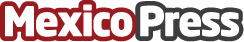 Bolt gano la prueba de los 200 metrosEl jamaicano Usain Bolt volvió a apabullar a sus contrincantes, ahora en la final de los 200 metros en el Estadio Olímpico de Río de JanerioDatos de contacto:Nota de prensa publicada en: https://www.mexicopress.com.mx/bolt-gano-la-prueba-de-los-200-metros_1 Categorías: Internacional Otros deportes http://www.mexicopress.com.mx